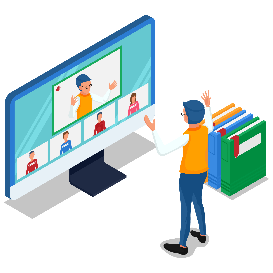 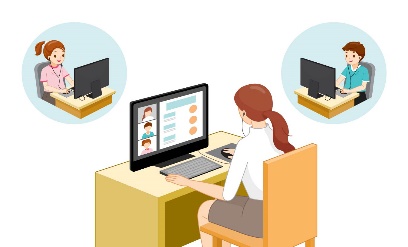                                              FECHA                                                ESTUDIANTE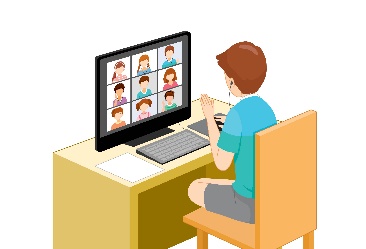 EscribirEscribirEscribirEscribirEscribirEscribir